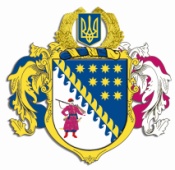 ДНІПРОПЕТРОВСЬКА ОБЛАСНА РАДАVIІІ СКЛИКАННЯПостійна комісія з питань соціально-економічного розвитку області, бюджету і фінансівпросп. Олександра Поля, 2, м. Дніпро, 49004ВИСНОВКИ ТА РЕКОМЕНДАЦІЇ № 4/29засідання постійної комісії обласної ради19 червня 2024 року							м. Дніпро09:00 годинЗаслухавши і обговоривши інформацію начальника управління бухгалтерського обліку та моніторингу діяльності виконавчого апарату Дніпропетровської обласної ради Беспаленкової Н.М. стосовно розгляду питання щодо надання дозволу ОКП „Фармація” на укладання кредитного договору, постійна комісія вирішила:1. Інформацію начальника управління бухгалтерського обліку та моніторингу діяльності виконавчого апарату Дніпропетровської обласної ради Беспаленкової Н.М. взяти до відома.2. Доповнити проєкт рішення обласної ради „Про деякі питання управління майном, що належить  до спільної власності територіальних громад сіл, селищ, міст Дніпропетровської області” пунктом наступного змісту:„Надати дозвіл обласному комунальному підприємству „Фармація” на укладання кредитного договору у формі овердрафту на суму 5 000 000,00 (пʼять мільйонів) грн. 00 коп. з АКЦІОНЕРНИМ ТОВАРИСТВОМ „ОТП БАНК”, місцезнаходження: 01033, Україна, м. Київ, вулиця Жилянська, будинок 43, код в ЄДРПОУ 21685166: вид кредиту: бізнес - овердрафт кредит (без застави) на поточний рахунок ОТП Банку;сума кредиту: 5 000 000,00 (п’ять мільйонів) гривень 00 копійок на поповнення обігових коштів. У разі зменшення ліміту погодження вищого органу управління Підприємства не потрібне;зміна суми кредиту: може змінюватися протягом дії Кредитного договору в межах погодженого вище загального кредитного ліміту без додаткових погоджень з загальними зборами або іншими органами Підприємства та без підписання договорів про внесення змін до Кредитного договору;процентна ставка за користування кредитом: 16,5% річних, у разі збільшення/зменшення процентної ставки, в межах 10 (десяти) %, погодження вищого органу управління Підприємства не потрібне.винагороди та комісії: згідно тарифів ОТП Банку;винагорода за надання фінансового кредиту – 0,3 % від суми кредиту. У разі зменшення розміру винагороди погодження вищого органу управління Підприємства не потрібне. Винагорода сплачується в момент використання кредиту;строк проведення платежів за рахунок овердрафтового кредиту: 60 місяців, якщо Підприємством та ОТП Банком не буде заявлено про припинення овердрафтового кредитування за 30 днів до закінчення встановленого строку проведення платежів за рахунок овердрафтового кредиту;цільове призначення: для поповнення обігових коштів;інші умови: на розсуд уповноваженої особи на підписання Кредитного договору.     	Уповноважити директора ОКП “Фармація” код ЄДРПОУ 01976358, Ридаєва Микиту Івановича іпн 2464913757 на підписання від імені Підприємства з ОТП Банком (разом або окремо) необхідних документів для здійснення вказаних в цьому Клопотанні про надання дозволу на укладання кредитного договору правочинів, а також надати повноваження на підписання від імені Підприємства з ОТП Банком (разом або окремо) Кредитного договору,  договорів про внесення змін (додаткових угод) до Кредитного договору та інших супроводжуючих правочини документів, а також надати йому повноваження самостійно визначати всі інші умови кредитування Підприємства за Кредитним договором, що не визначені згідно цього Клопотання про надання дозволу на укладання кредитного договору без необхідності будь-яких додаткових подальших/попередніх затверджень/погоджень таких умов з будь-якими органами управління Підприємства, в тому числі з вищим органом управління Підприємства.”.Результати голосування:Кеда Н.В. – заЧабанова Т.С. – заБорисенко О.В. – заБуряк О.М. – заГеккієв А.Д. – заЖадан Є.В. – заМолоков С.В. – заМухтаров Г.А. – заПлахотнік О.О. – заСавченко О.М. – протиЧиркова О.В. – заза 		  10проти	    1	  утримались   –	  усього 	  11Головуюча на засіданні,заступник голови комісії						Н.В. КЕДА